CITY OF FORT VALLEY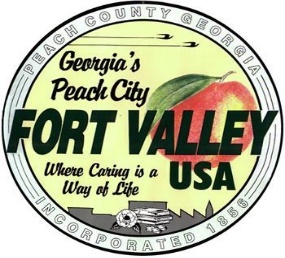 204 West Church StreetP.O. Box 956 • Fort Valley, Georgia • 31030Employment ApplicationREQUEST FOR MOTOR VEHICLE REPORT (MVR)The City of Fort Valley is an Equal Opportunity EmployerAPPLICANT INFORMATIONAPPLICANT INFORMATIONAPPLICANT INFORMATIONAPPLICANT INFORMATIONAPPLICANT INFORMATIONLastFirstM.I.M.I.DateStreet AddressStreet AddressApartment/Unit#Apartment/Unit#Apartment/Unit#CityStateStateZip CodeZip CodePhonePhoneEmail AddressEmail AddressEmail AddressDate AvailableSocial Security No.Social Security No.Desired DepartmentDesired DepartmentPosition Applied For: Position Applied For: Position Applied For: Position Applied For: Position Applied For: Are you a U. S. Citizen      Yes / NoIf no, are you authorized to work in the U.S.?If no, are you authorized to work in the U.S.?          Yes / NoHave you ever worked for this company?     Yes / No… If so, when?     Yes / No… If so, when?     Yes / No… If so, when?     Yes / No… If so, when?Have you ever been convicted of a felony?     Yes / No…If yes explain?     Yes / No…If yes explain?     Yes / No…If yes explain?     Yes / No…If yes explain?EDUCATIONEDUCATIONEDUCATIONEDUCATIONHigh SchoolHigh SchoolAddressAddressFromToDid you GraduateYes / NoCollegeCollegeAddressAddressFromToDid you GraduateYes / NoOtherOtherAddressAddressFromToDid you GraduateYes / NoREFERENCESREFERENCESPlease list three professional referencesPlease list three professional referencesFull NameRelationshipCompanyPhone (              )AddressAddressPlease list three professional referencesPlease list three professional referencesFull NameRelationshipCompanyPhone (             )AddressAddressPlease list three professional referencesPlease list three professional referencesFull NameRelationshipCompanyPhone (            )AddressAddressSECTION 1- DRIVER INFORMATION (must exactly match driving record)SECTION 1- DRIVER INFORMATION (must exactly match driving record)Full Name (First, Middle, Last)Driver - Date of Birth (MM/DD/YY)Driver - License NumberSECTION 2- THIRD PARTY REQUESTOR INFROMATIONSECTION 2- THIRD PARTY REQUESTOR INFROMATIONCITY OF FORT VALLEYCITY OF FORT VALLEY204 W. CHURCH ST. FORT VALLEY, GA 31030204 W. CHURCH ST. FORT VALLEY, GA 31030SECTION 3- AUTHORIZATION TO RELEASE RECORD OF DRIVERSECTION 3- AUTHORIZATION TO RELEASE RECORD OF DRIVERUnder penalty of law, I hereby consent to release of my driving record to the person and/or entity named in Section 2, in accordance with O.C.G.A.   40-5-2Under penalty of law, I hereby consent to release of my driving record to the person and/or entity named in Section 2, in accordance with O.C.G.A.   40-5-2Signature of DriverSignature of DriverDateDatePREVIOUS EMPLOYMENTPREVIOUS EMPLOYMENTPREVIOUS EMPLOYMENTPREVIOUS EMPLOYMENTCompanyCompanyPhonePhoneAddressAddressSupervisorSupervisorJob TitleStart SalaryStart SalaryEnd SalaryResponsibilities Responsibilities Responsibilities Responsibilities From:                  To:Reason for LeavingReason for LeavingReason for LeavingMay we contact your previous supervisor for a reference?May we contact your previous supervisor for a reference?Yes / NoYes / NoCompanyCompanyPhonePhoneAddressAddressSupervisorSupervisorJob TitleStart SalaryStart SalaryEnd SalaryResponsibilities Responsibilities Responsibilities Responsibilities From:                 To:Reason for LeavingReason for LeavingReason for LeavingMay we contact your previous supervisor for a reference?May we contact your previous supervisor for a reference?Yes / NoYes / NoCompanyCompanyPhonePhoneAddressAddressSupervisorSupervisorJob TitleStart SalaryStart SalaryEnd SalaryResponsibilities Responsibilities Responsibilities Responsibilities From:                  To:Reason for LeavingReason for LeavingReason for LeavingMay we contact your previous supervisor for a reference?May we contact your previous supervisor for a reference?Yes / NoYes / NoMILITARY SERVICEMILITARY SERVICEBranchFrom:                                        To:Rank at DischargeType of DischargeIf other than Honorable, explainIf other than Honorable, explainDISCLAIMER AND SIGNATUREI certify that my answers are true and complete to the best of my knowledge. If this application leads to employment, I understand that false or misleading information in my application or interview may result in my release.Signature                                                                                                    Date